Příloha č. 4 zadávací dokumentaceOprava objektu Nádražní 4, BrnoEditovatelné přílohy
zadávací dokumentace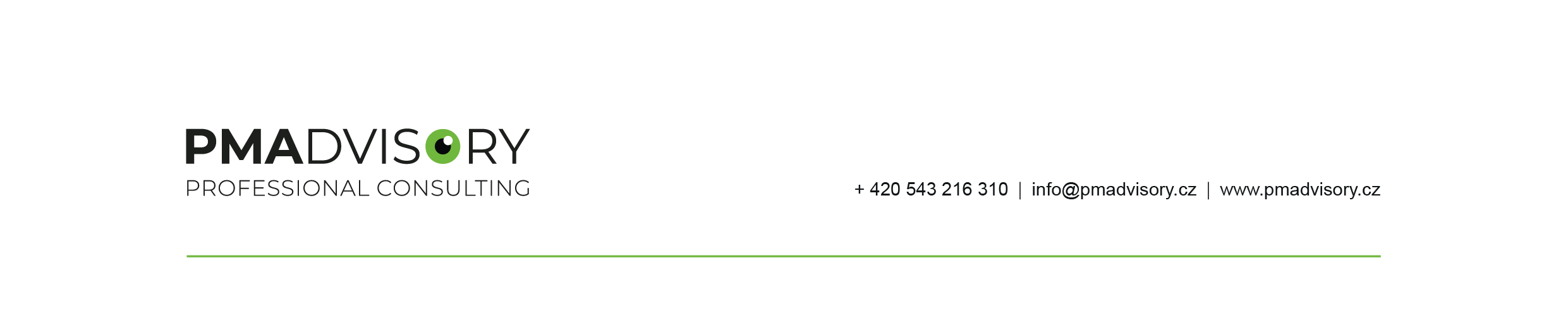 Krycí list nabídkyÚdaje veřejné zakázkyIdentifikační údaje účastníka(Účastník vyplní tabulku údaji platnými ke dni podání nabídky)Nabídka – údaje ke kritériím hodnocení(Účastník uvede údaje ke kritériím hodnocení podle zadávacích podmínek)V ……… dne …… 2020……………….………………………………………………Jméno, funkce a podpis oprávněné osobyČestné prohlášení k základní způsobilostiČestně prohlašuji, že jako účastník zadávacího řízení na předmětnou veřejnou zakázku splňuji základní způsobilost v následujícím rozsahu, tedy jsem účastníkem, který: nemá v České republice nebo v zemi svého sídla v evidenci daní zachycen splatný daňový nedoplatek ve vztahu ke spotřební dani,nemá v České republice nebo v zemi svého sídla splatný nedoplatek na pojistném nebo na penále na veřejné zdravotní pojištění,v případě, že účastník není zapsán v obchodním rejstříku, není v likvidaci, nebylo proti němu vydáno rozhodnutí o úpadku, nebyla vůči němu nařízena nucená správa podle jiného právního předpisu nebo není v obdobné situaci podle právního řádu země svého sídla.Toto čestné prohlášení činím na základě své vážné a svobodné vůle a jsem si vědom všech následků plynoucích z uvedení nepravdivých údajů.V ……… dne …… 2020……………….………………………………………………Jméno, funkce a podpis oprávněné osobySeznam stavebních pracíStavební práce č. 1*,*** Účastník tabulku zkopíruje podle potřeby.** Účastník předloží osvědčení o nejvýznamnějších stavebních pracích podle zadávacích podmínek.Jako účastník zadávacího řízení na veřejnou zakázku čestně prohlašuji, že výše uvedené stavební práce byly realizovány řádně, odborně a včas.Jako účastník zadávacího řízení na veřejnou zakázku čestně prohlašuji, že tento seznam významných stavebních prací splňuje požadavky zadavatele kladené v zadávací dokumentaci k nadepsané veřejné zakázce. V ……… dne …… 2020……………….………………………………………………Jméno, funkce a podpis oprávněné osobySeznam členů realizačního týmu
vč. stručného životopisuČestně prohlašuji, že níže uvedené osoby se budou podílet na plnění veřejné zakázky.Hlavní stavbyvedoucí** Účastník připojí doklady o vzdělání a odborné způsobilosti.1. Zástupce stavbyvedoucí/ho** Účastník připojí doklady o vzdělání a odborné způsobilosti.2. Zástupce stavbyvedoucí/ho** Účastník připojí doklady o vzdělání a odborné způsobilosti.Rozpočtář/ka stavby** Účastník připojí doklady o vzdělání a odborné způsobilosti.Jako účastník zadávacího řízení na veřejnou zakázku čestně prohlašuji, že výše uvedené údaje jsou pravdivé.Jako účastník zadávacího řízení na veřejnou zakázku čestně prohlašuji, že tento seznam členů realizačního týmu splňuje požadavky zadavatele kladené v zadávací dokumentaci k nadepsané veřejné zakázce. V ……… dne …… 2020……………….………………………………………………Jméno, funkce a podpis oprávněné osobySeznam poddodavatelůVýše uvedený účastník tímto čestně prohlašuje, že na plnění uvedené veřejné zakázky se budou podílet následující poddodavatelé:*Poddodavatel č. 1**** V případě více poddodavatelů účastník tabulku zkopíruje podle potřeby.Alternativně:Výše uvedený účastník tímto čestně prohlašuje, že na plnění uvedené veřejné zakázky se nebudou podílet poddodavatelé.*V ……… dne …… 2020……………….………………………………………………Jméno, funkce a podpis oprávněné osoby* Účastník vyplní toto prohlášení podle skutečnosti a nehodící se škrtne / vymaže.Čestné prohlášení o bankovních zárukáchVýše uvedený účastník tímto čestně prohlašuje, že: K zajištění závazků vyplývajících z řádného plnění předmětu veřejné zakázky po dobu realizace zhotovitel předá objednateli před zahájením díla bankovní záruku ve smyslu § 2029 zákona č. 89/2012 Sb., občanského zákoníku, ve znění pozdějších předpisů (dále jen „občanský zákoník“), ve výši podle smlouvy o dílo, platnou po celou dobu plnění předmětu této smlouvy a dále nejméně dva měsíce od předání díla zhotovitelem. Zhotovitel je alternativně oprávněn složit částku (jistotu) ve výši bankovní záruky na účet objednatele. Objednatel je oprávněn z této částky čerpat finanční prostředky z důvodů porušení povinností zhotovitele obdobně, jako by se jednalo o bankovní záruku. Objednatel je povinen vrátit složenou jistotu (poníženou o případné čerpané finanční prostředky) k prvnímu pracovnímu dni třetího měsíce po předání díla zhotovitelem. Zhotovitel v takovém případě nemá nárok na úhradu úroků z jistoty objednatelem.V rámci přejímacího řízení předá zhotovitel objednateli k zajištění plnění povinností v záruční době bankovní záruku ve smyslu § 2029 občanského zákoníku, ve výši podle smlouvy o dílo, platnou po celou dobu běhu záruční lhůty. Z této bankovní záruky musí vyplývat právo objednatele čerpat finanční prostředky z důvodu porušení povinností plynoucích ze záruky na provedení díla, které zhotovitel nesplnil ani po předchozí výzvě objednatele. Zhotovitel je alternativně oprávněn složit částku (jistotu) ve výši bankovní záruky na účet objednatele. Objednatel je oprávněn z této částky čerpat finanční prostředky z důvodů porušení povinností zhotovitele obdobně, jako by se jednalo o bankovní záruku. Objednatel je povinen vrátit složenou jistotu (poníženou o případné čerpané finanční prostředky) k prvnímu pracovnímu dni následujícího měsíce po skončení běhu záruční lhůty. Zhotovitel v takovém případě nemá nárok na úhradu úroků z jistoty objednatelem.V ……… dne …… 2020……………….………………………………………………Jméno, funkce a podpis oprávněné osobyČestné prohlášení o pojistných smlouváchVýše uvedený účastník tímto čestně prohlašuje, že je připraven před podpisem smlouvy o dílo předložit pojistnou smlouvu odpovědnosti za škodu způsobenou třetím osobám, a to v minimální výši podle smlouvy o dílo. Zhotovitel je povinen mít toto pojištění uzavřeno po celou dobu platnosti a účinnosti smlouvy o dílo.Výše uvedený účastník tímto čestně prohlašuje, že je připraven před podpisem smlouvy o dílo předložit pojistnou smlouvu o pojištění stavebních a montážních rizik vztahující se pouze k předmětu budovaného díla, a to minimálně ve výši podle smlouvy o dílo. Zhotovitel je povinen mít toto pojištění uzavřeno po celou dobu platnosti a účinnosti smlouvy o dílo.V ……… dne …… 2020……………….………………………………………………Jméno, funkce a podpis oprávněné osobyNázev veřejné zakázkyOprava objektu Nádražní 4, BrnoNázev účastníka[doplní účastník][doplní účastník]Sídlo[doplní účastník][doplní účastník]Kontaktní adresa[doplní účastník][doplní účastník]IČO/DIČ[doplní účastník][doplní účastník]Osoba oprávněná zastupovat účastníka[doplní účastník][doplní účastník]Telefon, fax[doplní účastník][doplní účastník]www[doplní účastník][doplní účastník]Kontaktní osoba, telefon[doplní účastník][doplní účastník]Kontaktní e-mail č. 1 a č. 2[doplní účastník][doplní účastník]Dodavatel je malý nebo střední podnikANO / NEANO / NENázev kritériaNabízená hodnotaNabídková cena v Kč bez DPH(součet nabídkové ceny za provedení díla a nabídkové ceny za servis výtahů po záruční dobu)[doplní účastník]Záruka za jakost střešní konstrukce[doplní účastník]Záruka za jakost ostatních stavebních konstrukcí[doplní účastník]Záruka za jakost technologií[doplní účastník]Název veřejné zakázkyOprava objektu Nádražní 4, BrnoNázev účastníka[doplní účastník]Název veřejné zakázkyOprava objektu Nádražní 4, BrnoNázev účastníka[doplní účastník]Název poskytnuté stavební práce:Objednatel poskytnuté stavební práce:Stručný popis poskytnuté stavební práce:Cena poskytnuté stavební práce:Doba realizace poskytnuté stavební práce:Místo realizace poskytnuté stavební práce:Kontaktní osoba objednatele poskytnuté stavební práce (jméno, tel., e-mail):Název veřejné zakázkyOprava objektu Nádražní 4, BrnoNázev účastníka[doplní účastník]Jméno a příjmení:Autorizace:Praxe:Zkušenosti s obdobnými zakázkami pro účely kvalifikace (vč. poř. č., názvu, objednatele, popisu, ceny, doby realizace, místa realizace a kontaktní osoby):Vztah k dodavateli:Kontaktní údaje (jméno, tel., e-mail):Jméno a příjmení:Autorizace:Praxe:Zkušenosti s obdobnými zakázkami pro účely kvalifikace (vč. poř. č., názvu, objednatele, popisu, ceny, doby realizace, místa realizace a kontaktní osoby):Vztah k dodavateli:Kontaktní údaje (jméno, tel., e-mail):Jméno a příjmení:Autorizace:Praxe:Zkušenosti s obdobnými zakázkami pro účely kvalifikace (vč. poř. č., názvu, objednatele, popisu, ceny, doby realizace, místa realizace a kontaktní osoby):Vztah k dodavateli:Kontaktní údaje (jméno, tel., e-mail):Jméno a příjmení:Praxe:Zkušenosti s obdobnými zakázkami pro účely kvalifikace (vč. poř. č., názvu, objednatele, popisu, ceny, doby realizace, místa realizace a kontaktní osoby):Vztah k dodavateli:Kontaktní údaje (jméno, tel., e-mail):Název veřejné zakázkyOprava objektu Nádražní 4, BrnoNázev účastníka[doplní účastník]Předmět poddodávkyObjem poddodávky v %Název poddodavateleAdresa sídla / místa podnikáníIČOTelefon, faxe-mail, wwwZastoupenNázev veřejné zakázkyOprava objektu Nádražní 4, BrnoNázev účastníka[doplní účastník]Název veřejné zakázkyOprava objektu Nádražní 4, BrnoNázev účastníka[doplní účastník]